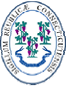 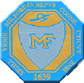 PINOwner NamePermit ForDate IssuedAddressWork DescriptionContractor NameProject CostProject CostTotal FeeB-20-0757SALETAN SUZANNE MAddition/Alteration - R08/03/202077 BEACH AVEBathroom remodel 4 YOU HOME IMPROVEMENT LLC4 YOU HOME IMPROVEMENT LLC$12,000.00$205.00B-20-0880BOXWELL ROBIN L &Alteration - R08/03/202059 VILLAGE RDRemove a 40 x 22 kitchen window and replace with wall Remove window, interior & exterior trim. Install 2X4 jack studs cut to fit inside each side of the window opening, flush with the trimmer studs that frame the right- and left-hand side of the opening. Fasten all the framing components with 16d nails or # 9 screws. Frame the opening with 2X4 studs spaced 16 inches on center. To do so will likely require that the second stud be positioned less than 16 inches from the edge of the framed opening (or jack stud). Install blocking to fit flush between the studs and flush with the bottom sill plate. Also, install similar blocking between the studs along the top of the frame, flush with the header or top plate. Sheath the opening with 6d nails through the studs Cover with tyvek & staple  Nail shingles on the exterior & caulk any edges Install insulation in the cavity between the studs, and Sheetrock the interior; tape & paint $500.00$40.00B-20-0889RUSSELL EILEEN MWindows and Door Replacement08/04/2020181 MELBA STInstall 5 new replacement windows. Minimum DP30 required.JOSEPH M HANNON JRJOSEPH M HANNON JR$1,500.00$55.00B-20-0875MILFORD HARBOR LLCAddition/Alteration - C08/06/20201 NEW HAVEN AVEAlterations to two existing tenant spaces - enlarging OBGYN, suite 101 and reducing Harlow suite 100 by 528 sq. ft.Smith Construction Co., Inc.Smith Construction Co., Inc.$45,000.00$862.00B-20-0846JACKSON JOHN & EMILY & SURVWindows and Door Replacement08/07/202065 CRESTWOOD RDReplacement of 3 windows; no structural changesSouthern New England  WindowsSouthern New England  Windows$5,967.00$115.00B-20-0847NAPOLITANO JAMES V & LORRAINEWindows and Door Replacement08/07/2020129 HARRISON AVEReplacement of 3 windows; no structural changesSouthern New England  WindowsSouthern New England  Windows$5,923.00$115.00B-20-787MOONAN MICHAEL P & KARA JTWRSDecks08/07/2020119 CLARK HILL RDRebuild existing deck using pt structural members composite decking and vinyl railings approx. 30'x18'$29,000.00$460.00B-20-0876DEANGELO KEVIN & NICOLE MARIE & SURVAddition/Alteration - R08/10/2020484 PLAINS RDWhen purchasing my home in 2013 an existing utility sink was installed and it was found to never have been permitted. I learned this because i recently listed my house on the market and my realtor mentioned that it was never authorized. The alteration was that i had removed the old sink and reinstalled a new sink and added surrounding countertops to make it more functional. No in wall plumbing was ever altered. $200.00$40.00B-20-0877SHIELDS KEITH E & SHERI A & SUWindows and Door Replacement08/10/2020180 WEPAWAUG DRRemove and replace 1 window. Like with like, no structural changes. The new window is a vinyl picture window (Simonton 6100) with a ufactor of 0.27HOME DEPOT USA INCHOME DEPOT USA INC$1,222.00$55.00B-20-0714GARLOCK JEANNINEAddition/Alteration - R08/10/202036 OLD POINT RDADDITION/ALTERATIONS: Construction of 36' x 16' addition on side of home for two bedrooms, interior remodel of existing bedroom to create second bath and laundry closet$40,000.00$625.00B-20-0912NEMETH DONALD  A JRRe-roofing - R08/11/2020325 WEST MAIN STremove existing shingles, replace plywood if needed, install zip tape on plywood joints, install ice and water shield, install aluminum drip and rake edge, install starter strip on all eaves, install 15 lb felt paper, install new architectural shingles, install ridge vent, install ridge  caps, replace all boots, install epdm on main and lower section of flat roofO & C ROOFING LLCO & C ROOFING LLC$19,600.00$325.00B-20-0940HARRISON WILLIAM P & ANNMARIE C & SURVAlteration - R08/11/202038 GOVERNORS AVERemodel kitchen, first floor 1/2 bath, laundry room and second floor primary bathroom.$59,000.00$910.00B-20-0943Alteration - R08/11/2020Kitchen renovation. Remove old cabinets and install new cabinets and countertops $15,000.00$250.00B-20-0902CONNECTICUT POST LTD PARTNERSHSign08/12/20201201 BOSTON POST RDBacklit sign for ELIXIR JUICE BAR - 14 square foot$2,828.00$56.00B-20-0904PAULIS GEORGE &Windows and Door Replacement08/13/2020465 GULF STReplacement of 2 windows; no structural changes - DP-30 or betterGreg MazaresGreg Mazares$4,863.00$100.00B-20-0878GARAY JENNIFER EWindows and Door Replacement08/13/202020 DAYTONA AVEReplacement of 11 windows; no structural changesGreg MazaresGreg Mazares$24,921.00$400.00B-20-0903GUTFELD NICHOLAS & MIRIAM & SUWindows and Door Replacement08/13/2020123 HILLSIDE AVEReplacement of 2 windows; no structural changes - DP -30 or betterGreg MazaresGreg Mazares$10,174.00$190.00B-20-0899CAMPBELL LOIS B LIFE USE THEN TOWindows and Door Replacement08/13/202045 CORAM LNReplacement of 1 patio door; no structural changesGreg MazaresGreg Mazares$4,940.00$100.00B-20-0898BABAS GIFFREY PWindows and Door Replacement08/13/20206 GRASSLAND RDReplacement of 1 window; no structural changesGreg MazaresGreg Mazares$6,581.00$130.00B-20-0897LEVINE SHELLEY MWindows and Door Replacement08/13/20202 USHER STReplacement of 1 window; no structural changesGreg MazaresGreg Mazares$8,907.00$160.00B-20-0906TRAUB STEPHEN I & RISKIN ROBERT Windows and Door Replacement08/13/2020133 MERWIN AVEReplacement  of 1 patio door; no structural changes - DP-30 or betterSouthern New England  WindowsSouthern New England  Windows$5,885.00$115.00B-20-0962MACIEJCZYK ANDREW J &Decks - R08/13/202020 APPLE HILL DRReplace or build over existing concrete stairs in front of house. Measurements 28 inches high 5 foot 1 inch wide steps.$1,000.00$40.00B-20-0959VERESPEY BRIDGETAddition/Alteration - R08/14/202053 WEPAWAUG DRConstruct rear shed dormer and two front dog house dormers.$7,000.00$130.00B-20-0896SCOTT PHILIP E &Detached Garage/Accessory Structure08/14/2020171 MERWIN AVE2 car garageBOND BILT GARAGES INCBOND BILT GARAGES INC$30,000.00$475.00B-20-0975WETMORE ELIZABETH ARe-roofing - R08/17/2020812 EAST BROADWAYStrip + re-roof 10.27 sq's Certainteed Landmark shingles, diamond deck underlaymentEric  GallantEric  Gallant$7,370.00$145.00B-20-0920FITCH GEORGE R & JOAN M & SURVAlteration - R08/17/202050 GRASSLAND RDRoof, Siding, Windows replacement. Open a new door, where its a window, back side$37,300.00$595.00B-20-0971TVJL LLCRe-roofing - C08/18/2020238 BOSTON POST RDRoof recover (not removing existing roofing). Install 1" ISO and EPDM roofing on whole building.$53,000.00$2,052.00B-20-0990ROSADO ESTATES 1Re-roofing - R08/19/2020216 BAXTER LNTree hit home remove existing roof covering replace plywood on entire home, currently 3/8 plywood and stud are 24 inch on center. Installing 5/8 plywood with H-clips Demo affected wall on interior  remove insulation remove exterior siding change 3 2x4 replace plywood install tyvek to manufacturer and IRC mandated instructions Install new siding  sand and stain hard wood floors on second floor replacing damaged window A PLUS EXTERIOR LLCA PLUS EXTERIOR LLC$20,000.00$325.00B-20-0993PHILLIPS TIMOTHY CRe-roofing - R08/19/2020236 WELCHS POINT RDStrip and re-roof 15.6 sq's Certainteed Landmark Pro lifetime architectural shingles, diamond deck underlayment Eric  GallantEric  Gallant$10,500.00$190.00B-20-0994PELHAM KELLEY GEANRe-roofing - R08/19/202043 PINE CREST CTStrip and re-roof 16.2 sq's Ceretainteed Landmark shingles, diamond deck underlaymentEric  GallantEric  Gallant$10,400.00$190.00B-20-1000MINAR CHRISTOPHER RYAN &Re-roofing - R08/19/2020290 WEST MAIN STRemove existing asphalt shingles replace with new.$6,500.00$130.00B-20-0967RYAN KENNETH F &Swimming Pools and Hot Tubs08/19/202056 WESTWOOD RDInstall inground fiberglass poolK RYAN CONSTRUCTION LLCK RYAN CONSTRUCTION LLC$55,000.00$850.00B-20-0944REINHOLZ THOMAS G & THERESA AWindows and Door Replacement08/19/202024 ATWOOD STRemove and replace 3 windows and 1 patio door. Like with like, no structural changes. HOME DEPOT USA INCHOME DEPOT USA INC$4,976.00$100.00B-20-0989KELLEHER JOHN R &Re-roofing - R08/19/2020779 EAST BROADWAYStrip one layer and install new shingles Install underlayment to meet the 2018 CT  State building code. S WILLIAM HAMILLAS WILLIAM HAMILLA$6,700.00$130.00B-20-1001AWAN AZHAR M &Re-roofing - R08/19/202011 ANDOVER DRRemove existing asphalt shingles,replace with GAF HD shingles. Install Ice and water shield 3' in eaves and tape all plywood joints. per State of CT building code.4 ELEMENTS RESTORATION LLC4 ELEMENTS RESTORATION LLC$5,400.00$115.00B-20-0939VISSARIS DAVID & SHIRLEY AAlteration - R08/20/202033 SOUTHERN PKWY***** LEGALIZE*****  Remove and replace existing kitchen and bathroom with new .  Install replacement AC condenser. Install new recess lighting, receptacles and switches.$5,000.00$100.00B-20-1008MORENO DANIEL &Addition/Alteration - R08/20/202052 HIGHVIEW AVERemove existing roof. Install new Owens Corning duration architectural lifetime shingles. Install 4 inch seam tape where needed. Install synthetic felt paper for under lament, ice and water. Install new metal edging. New vent boots on vent pipes. Install ridge vent and cap. Re-flash chimney with new lead flashing.  mark villanomark villano$5,000.00$100.00B-20-0773GARAY ANGELIQUENew Structure - R08/21/20205 ORCHARD RDRetaining wall the length of the property line to the right as facing the house, new survey spikes in place, wall to be 4 feet high by 100 feet long 4-6 foot fence to be installed on top the length of back yard and side of house stopping at porch line. $12,500.00$220.00B-20-0917CURRIE MARILYN & DONALD & SURVDetached Garage/Accessory Structure08/21/20202 PASCHAL DR12 x 24 shed$9,499.47$175.00B-20-0808HERTZ VINCENZA TRUSTEE OF THE VINCENZAAlteration - R08/21/202014 SPRING STRemodel 3 bathrooms, Tile tub surrounds, tile floor, New vanity and fixtures. Kitchen cabinet swap out, Layout too remain the same, Install granite counter tops. Backstair case build deck over stairs to hide gas line.   $15,000.00$250.00B-20-1024WARRINGTON WILLIAM H & GRACE ERe-roofing - R08/21/202042 CINDY CIRStrip and re-roof 7 sq's GAF Timberline shingles, roofers select underlaymentEric  GallantEric  Gallant$4,197.00$100.00B-20-1014HARDIMAN LINDA JWindows and Door Replacement08/21/2020183 COTTAGE STReplacement of 1 patio door; no structural changes  DP-30 or betterGreg MazaresGreg Mazares$5,660.00$115.00B-20-1013GANNON CAREY JWindows and Door Replacement08/21/202071 MERWIN AVEReplacement of 2 patio doors; no structural changes  DP-30 or betterGreg MazaresGreg Mazares$11,273.00$205.00B-20-1009WEYANT DAVID E & PATRICIA A &Re-roofing - R08/21/202026 WHALLEY AVEStrip and re-roof 19.5 sq's Ceretainteed Landmark shingles, diamond deck underlaymentEric  GallantEric  Gallant$12,269.00$220.00B-20-1026JUNGEBLUT SCOTT W & MELISSA K & SURVRe-roofing - R08/25/202090 BAXTER LNtear off roof, tape plywood seams ice and water 6 feet synthetic felt lifetime shingles ridge ventDeborah MahonDeborah Mahon$13,500.00$235.00B-20-0982TIMLIN MARGARET MDecks - R08/25/202086 RUSSELL RDConstruct 19' 6" x 13' front porch with deck$10,500.00$190.00B-20-1039SUREL STANLEY J & BARBARA M &Addition/Alteration - R08/25/2020146 CORONA DRAdd half bath to second floor.$4,800.00$100.00B-20-0794DANNA DEAN P & TRACY M & SURVDemolition - R08/25/202021 MAPLE STDemolition of existing 385 sq. ft. attached garage$5,500.00$115.00B-20-0728OSTERHOLM ANDERS LARS &Swimming Pools and Hot Tubs08/25/2020299 GULF STInstallation of an 18' x 36' inground gunite swimming poolPOOLS BY MURPHY LLCPOOLS BY MURPHY LLC$45,000.00$700.00B-20-1042ZINGARO ALAN J &Alteration - R08/26/202060 PINE KNOB TERRemove by hand, tree damaged attached garage and deck and open up house walls to inspect for hidden damage per insurance adjuster I will apply for a separate permit will for rebuilding  Permit fee will be included in the rebuild applicationSoda ConstructionSoda Construction$11,000.00$B-20-1019PECK ARNOLDAlteration - R08/26/202052 GOVERNORS AVEFrom 2nd story hallway, 2nd story front center room, and west half of 1st floor front room, remove wall and ceiling sheetrock/plaster and floor covering, insulate.  Install gypsum board on walls and ceiling and new flooring. Repair/replace electrical as needed.  Replace 2 windows in 2nd story front center room and 2 mullion joined windows in 1st floor front room. This permit builds on the work being performed under B-18-875.CASEY MICHAEL PCASEY MICHAEL P$2,500.00$70.00B-20-1043GREENBERG PAUL A & ALISON D &Siding08/26/202012 FOWLER TERVinyl side home, replace 2 doors and two window units with Anderson brand units, DP 30 or greater.JEFF LECZAJEFF LECZA$16,000.00$265.00B-20-1048KELLER MICHAELNew Structure - R08/27/20201005 EAST BROADWAYFoundation only for new single family residence. Phased Approvals per IRC R106.3.3. The fee will be included in the building permit.$0$B-20-07961353 NEW HAVEN AVENUE ASSOCIATES LLCSign08/27/20201353 NEW HAVEN AVEInstall two wall sign on front wall.  Sign #1 reads Rite Aid and is 3'-7' x 16'-6 1/8" (60 sf).  Sign #2 reads Pharmacy and is 1'-2" x 9'-2" (10.6 sf).  Both signs are internally illuminated with low voltage LED modules.  Both signs are attached with 3/8" thru bolts.Arnco Sign CompanyArnco Sign Company$8,000.00$146.00B-20-1052DOHENY KEVIN R & PATRICIA & SURVSolar Installation - R08/28/202045 CHAPEL STINSTALLATION OF 13 ROOFTOP SOLAR PANELS, FOR A SYSTEM SIZE 4.68KW. UI#: 228033SUNLIGHT SOLAR ENERGY INCSUNLIGHT SOLAR ENERGY INC$20,166.00$340.00B-20-09741698 BOSTON POST ROAD LLCChange of Use/Occupancy - C08/28/20200 BOSTON POST RDTemporary Fixtures for Seasonal Retail $1,200.00$88.00B-20-0998VEILLEUX DAREL RAlteration - R08/28/2020328 ANDERSON AVEproperty was bought in Dec 2019, current front porch has rotting wood on decking, railing, and steps. Remove all wood and replace with Azak. Where 1, 4x4 column is, wrap column in Azak. All work will be done by the homeowners. Construction will conform to the 2018 St of CT building codes. Deck will not expand existing foot print.$1,200.00$55.00B-20-1016SHEBAR KEVIN J &Electrical - R08/28/2020281 GULF STAdd 2 outlets to kitchen countertops Replace ceiling fan$750.00$40.00B-20-0995BOYNTON THEODORE O III &Addition/Alteration - R08/28/202026 BURWELL AVEADDITION/ALTERATIONS - 10 replace three base cabinets including sink and add dishwasher 2) repair/ replace stairs per plans 3) repair and reform concrete steps$14,350.00$250.00B-20-0996FOGLER CURTIS ESolar Installation - R08/28/202040 TURNOR AVEFiling for solar installation 26 Modules (LG335 Modules). 1-125A Enphase combiner panel with 2x20amp breakers. #6 Wire from Combiner panel to disconnect. 1-60 amp fusible disconnect with 60 amp fuses. Line side tap. 1-ct monitoring unit within combiner panel. System size 8.71kwKEMAR JOHNSONKEMAR JOHNSON$44,682.30$700.00B-20-1061BISHOP CLARK & BISHOP BONNIE & SUAlteration - R08/28/2020133 HARKNESS DRLegalize pellet stove in basement$1,000.00$40.00B-20-1059OHRENBERGER KEVIN & KAREN & SURe-roofing - R08/31/2020434 PLAINS RDWhole House and Garage Re-Roof, 27 Squares, 1 layer tear off $14,834.00$250.00B-20-1070KANDARPA SUBRAHMANYAM & KAMESWARI & SURVRe-roofing - R08/31/2020177 BRYAN HILL RDStrip existing roof, apply synthetic sheathing, apply modified Bitmmn seam tape to all plywood seams, apply Ice and Water shield, rake and drip edge, and new architectural style shingles.4 ELEMENTS RESTORATION LLC4 ELEMENTS RESTORATION LLC$6,500.00$130.00B-20-1036GOODMAN ALAN JAlteration - R08/31/2020736 POPES ISLAND RDKitchen remodel. Remove existing cabinets and replace with new, create knee wall add pantry.$1,800.00$55.00B-20-1073NORTHPOINTE ASSOCIATES LLCRe-roofing - C08/31/2020354 NORTH STRemove existing roof, inspect decking, replace with new if needed. Install 8.5 poly iso insulation r-value 49. install Genflex TPO roof system. $258,000.00$4,696.00B-20-0542MROZINSKI ADAM BAddition/Alteration - R08/13/2020113 SOUTH WOODLAND DRAdditions – Residential Add a dormer on second level.salah elkounsalah elkoun$3,500.00$85.00B-20-0732321 BPR LLCAlteration - C08/26/2020326 WEST MAIN STRenovate existing office space for expansion of adjacent Gymnastics and Cheerleading facility,  to include interior minor alteration of 1547 SF space.  $5,000.00$142.00B-20-0769GAVIN MARTIN AUSTINDecks - R08/07/202015 BROOKDALE AVEReplacing of existing concrete stairs using existing footings, new porch will be constructed of wood, trex, and pvc.$3,000.00$70.00B-20-0774KOSTURKO WILLIAM MAddition/Alteration - R08/03/202097 HILL STFinishing Basement to provide for an additional 700 sq ft of living space$15,000.00$250.00B-20-0810PROTSKO THOMAS J & CAROL C & SAlteration - R08/04/202051 NELLS RDConvert existing 2nd floor closet to 1/2 bathBAYBROOK REMODELERS INCBAYBROOK REMODELERS INC$5,000.00$100.00B-20-0813GEORGE RICHARD CAddition/Alteration - R08/12/202069 PUMPKIN DELIGHT RDSecond floor alteration  with full bathroom. Two include master closet, master bedroom and a bedroom.$52,000.00$805.00B-20-0813GEORGE RICHARD CAddition/Alteration - R08/12/202069 PUMPKIN DELIGHT RDSecond floor alteration  with full bathroom. Two include master closet, master bedroom and a bedroom.$52,000.00$805.00B-20-0824CLARKE AVENUE PROPERTIES LLCRepair - C08/07/2020155 HILL STZoning Permit for Remove one exterior light pole and install three new exterior light polesDavid WoitowitzDavid Woitowitz$9,000.00$214.00B-20-0858MEYER HOWARD J &Addition/Alteration - R08/06/202036 STOWE AVE7'x30' covered front porch. Appraised value: $153,580 1/2 appraised: $76,790 value of work: $20,000 not substantial improvement.MICHAEL PECORMICHAEL PECOR$20,000.00$325.00B-20-0861DANIELS PETER J &Addition - R08/06/202048 ALDEN PLsecond floor addition$44,000.00$685.00B-20-0870LOPUSNY DIANA &Swimming Pools and Hot Tubs08/04/202055 MILFORD HUNT LNInstalling 18' Round above ground pool $1,135.00$55.00B-20-0909KISS KEVINAlteration - R08/06/2020131 CORNFLOWER DRRemodel Kitchen to include new drywall, counter tops and cabinets$11,000.00$190.00B-20-0911BARTOW CAROL L & STRELEZ SUSAN LAddition/Alteration - R08/13/2020208 HOUSATONIC DRSecond floor dormer$11,500.00$205.00B-20-0914ARDITO LINDASwimming Pools and Hot Tubs08/25/202054 ASHBURN LN15' above ground Aquasport Negril (All resin pool), Hayward skimmer and return with butterfly gaskets,15' hung liner, Hayward C550 Cartridge Filter system with pump and motor, Duke drop in step with rail. Build pool deck.  All work and final inspection subject to compliance with 2018 Connecticut State Building Code.$2,000.00$75.00B-20-0932STEVENS THEODORE E &Addition/Alteration - R08/20/202064 CORNFLOWER DRReplace 13 windows, add a full bathroom to the basement, replace plumbing fixtures in the existing bathroom and kitchen, add a side deck, add air conditioning and heating, service change, install recess lights in living room and kitchen, install plugs, replace light fixtures, wire bathrooms$7,000.00$130.00B-20-0941MCENTEE CHARLES F III & DIANEAlteration - R08/18/202012 DEERFIELD AVEKitchen renovation. Remove old cabinets and install new cabinets and countertops $15,000.00$B-20-0942FOO LEE R & SONIA R & LEE C & JOEY & SURSwimming Pools & Hot Tubs08/21/20201019 NEW HAVEN AVEInstallation of 18' x 36' inground pool.  All work shall conform to 2018 Connecticut State Building Code. Final inspection is subject to code compliant pool barrier. $32,000.00$505.00B-20-0972LAFRANCOIS MICHAEL &Solar Installation - R08/28/202010 WARFIELD STSTRUCTURAL UPGRADES FOR ROOF MOUNTED SOLAR INSTALLATION - COLLAR TIES SEE ATTACHED ENGINEERING LETTER POSIGEN CT LLCPOSIGEN CT LLC$1,000.00$35.00B-20-1003SHATTUCK KATHRYNAddition/Alteration - R08/19/202049 ROSEBROOK RDUpgrade shower floors and walls, as well as tub floors and walls.$7,000.00$130.00B-20-1020KAHUNA REALTY GROUP LLCAlteration - C08/21/2020262 DEPOT RDGeneral repairs, replace doors,ceilings,kitchenette, painting, flooring, sound deadening. Mechanical upgrades will be by separate permits. Extension of second floor, staircase enclosure to have a one hour rating (U.L. 430) as well as door units egressing into stairwell. Various repairs. $120,000.00$2,264.00B-20-1031VIEIRA ANN MARIEDetached Garage/Accessory Structure08/27/202042 LAWRENCE AVE20 foot by 20 foot shed$3,500.00$85.00B-20-1046MOORE SHARONDecks - R08/31/20201092 WHEELERS FARMS RDbuild a 14x16 deck plus stairs with a 4x5 midway landing.  Railings on all outer parts of deck. YVON RODRIGUEYVON RODRIGUE$$370.00B-20-0947LABOUNTY JACQUELINE N/K/AWindows and Door Replacement08/12/202032 HOLLY STreplace 8 windowserika wrighterika wright$2,000.00$55.00B-18-666SCHETTINO JOSEPH &Additions/Alterations - Residential08/18/202024 COOPER AVEAdditions/Alterations - Residential Elevate existing house Phase II. Rear deck/stairs. Westerly addition, front deck. Survey Derrick Schull, 1/8/07. Plans Robert Tobin, Phase II 5/24/18.DICAMILLO REMODELING LLCDICAMILLO REMODELING LLC$100,000.00$1,218.00B-20-358MONTEIRO FILIPEAlterations  Residential - SFHA08/19/20204 LAWRENCE CTAlterations  Residential - SFHA Modification of walls of lowest level to be breakaway construction.  Replace siding on dwelling.Filipe MonteiroFilipe Monteiro$20,000.00$305.00B-20-421BRENNAN MARK A & CAROL A & SURDecks08/24/202055 WINDSOR RDDecks Front porch , with roof.  5 feet 6 " wide,  18 feet longMark BrennanMark Brennan$12,000.00$185.00B-20-445SMITH MICHAEL J & WALKERAdditions – Residential08/25/202090 SNOW APPLE LNAdditions – Residential Add 13 x 20' addition (sunroom) to house.Michael SmithMichael Smith$15,000.00$250.00B-20-486BRENSINGER WILLIAM HDemolition08/26/20201314 NAUGATUCK AVEDemolition Demolition of designated single family and associated outbuildings.D'Amato Brothers BuildersD'Amato Brothers Builders$5,000.00$80.00B-20-496RIDER DEBORAH ASwimming Pools & Hot Tubs08/03/2020623 NORTH STSwimming Pools & Hot Tubs  Installation of in-ground pool. Pool size 13' 9" Kidney shape   Pool changed from kidney shaped to rectangular (7/21/2020) RD  Final inspection/ approval subject to code compliant pool barrier.Paul WypychoskiPaul Wypychoski$18,000.00$275.00B-20-508DENNY SHANNONDecks08/20/202019 ORLAND STConstruct 12.5' x 13.5' deck off the side of the house.  All work shall conform to 2018 Connecticut State Building Code.Shannon DennyShannon Denny$1,500.00$55.00B-20-583REED STACIE RICHARDSONSwimming Pools & Hot Tubs08/14/202037 LENOX AVESwimming Pools & Hot Tubs Installation of swimming poolJohn DiGiacomoJohn DiGiacomo$4,080.00$80.00B-20-680KELLER MICHAELDemolition08/18/20201005 EAST BROADWAYDemolition Demolition of designated structureARNOLD ANDREW & MARIA JTWRSARNOLD ANDREW & MARIA JTWRS$4,000.00$65.00